    2023/2024       TRÍDNÍ VZDĚLÁVACÍ PROGRAM TŘÍDY„ Z  A  J  Í  Č  C  I“ Jaro, léto, podzim, zima, ve školce je vždycky prima.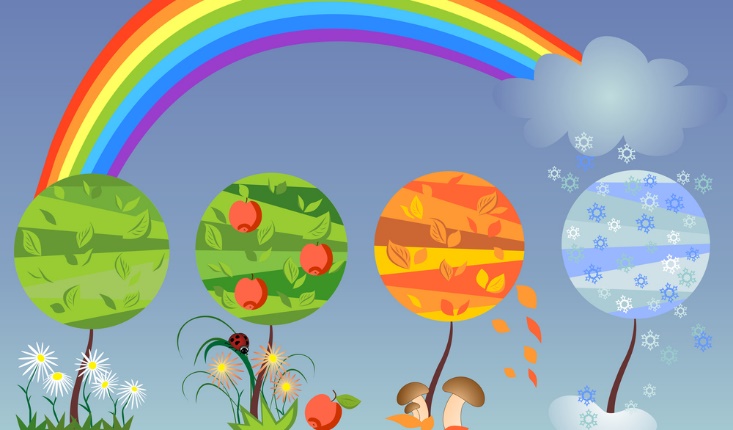    Věková kategorie:  3 – 4 roky    Vypracovaly třídní učitelky:  Ľubica Šůrová                                                                Jitka VeselkováTřídní vzdělávací program je otevřený dokument, který je během školního roku průběžně obměňován, doplňován a přizpůsobován aktuálním situacím. Vychází ze Školního vzdělávacího programu s názvem: „Barevný rok s kamarády“. Je sestaven pro nejmenší věkovou skupinu dětí s ohledem na jejich potřeby a individuální zvláštnosti. 1. CHARAKTERISTIKA TŘÍDY:     Ve třídě „Zajíčci“ je zapsáno 27 dětí, z toho 15 děvčat a 12 chlapců. Čtyři děti jsou jiné národnosti než české: dvě děti jsou ukrajinské národnosti, jedno dítě slovenské a jedno dítě z Uzbekystánu.Většina dětí prožívá první sociální kontakty, proto klademe velký důraz na adaptaci. Naší prioritou je: aby se děti cítily šťastné a spokojené, v bezpečí a do školky se těšily. 2. PERSONÁLNÍ PODMÍNKY: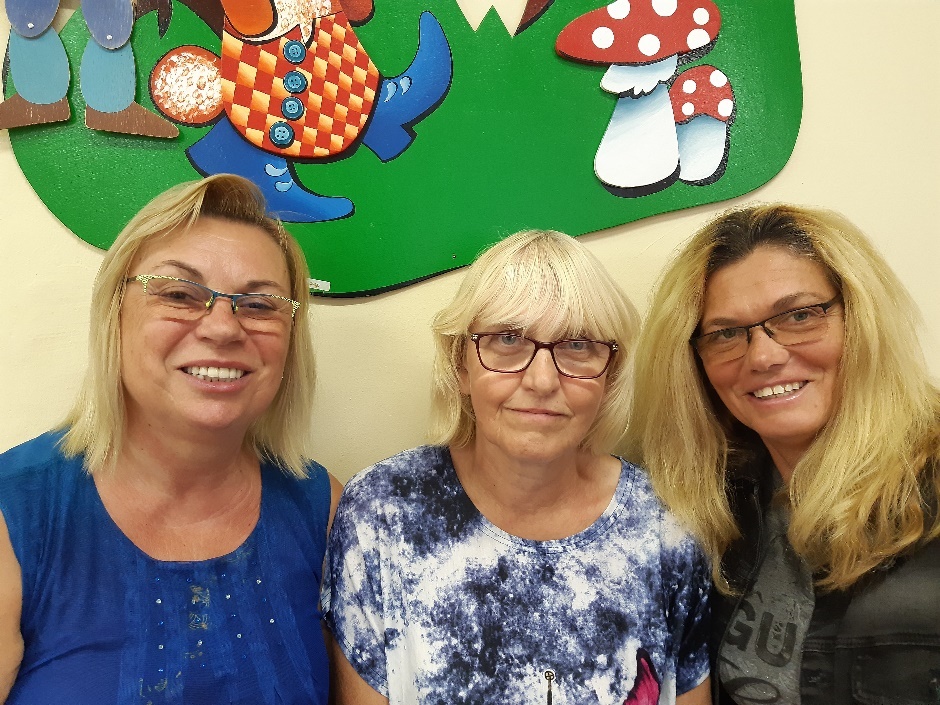        - učitelka: ĽUBICA ŠŮROVÁStřední pedagogická škola, obor učitelství pro mateřské školy (1981)     - učitelka: JITKA VESELKOVÁStřední pedagogická škola, obor učitelství pro mateřské školy (1980)     - asistentka pedagoga: JARMILA BAČOVSKÁ Akreditovaný kurz MŠMT, Asistent pedagoga (2013)Provozní zaměstnanci, náš pomocný personál:      - školnice: SIMONA MILCHOVSKIpomáhá nám při dopolední svačině, při oblékání dětí na pobyt venku     - uklízečka: GANNA MANDZYUK pomáhá nám při obědě, při odpolední svačině 3. Jmenný seznam dětí a jejich značky        Ambrož Antonín – autíčko     Ambrož Vít – stromeček     Bača Tadeáš – televize     Cimpa Vojtěch – stoleček     Foltýn Josef – ježek                          Havlová Rebeka – třešinky                         Hrubá Miriam – měsíček                         Jirsová Eliška – jablíčko      Kmeťko Viktor – kohout                         Košinárová Markéta – sněhulák                         Koubová Berenika – myška      Líbal Lukáš – čepice                         Mádle Matylda – medvídek                        Nikoloska Emma – deštník                         Plavcová Natálie – domeček      Růckert Lukáš – koloběžka      Rustamov Abdulaziz – hruška     Savchenko Marek – mašinka                          Slabová Miriam – postýlka                          Slaninová Aneta – hrníček      Tesárek František – židlička                         Trieu Ha Nhi – houbička                         Vaňatová Veronika – kačenka      Vaniš Antonín – pejsek                          Zákopčanová Julie – panenka                         Zalomová Alice – kočárek                          Zubrytska Diana – kytička  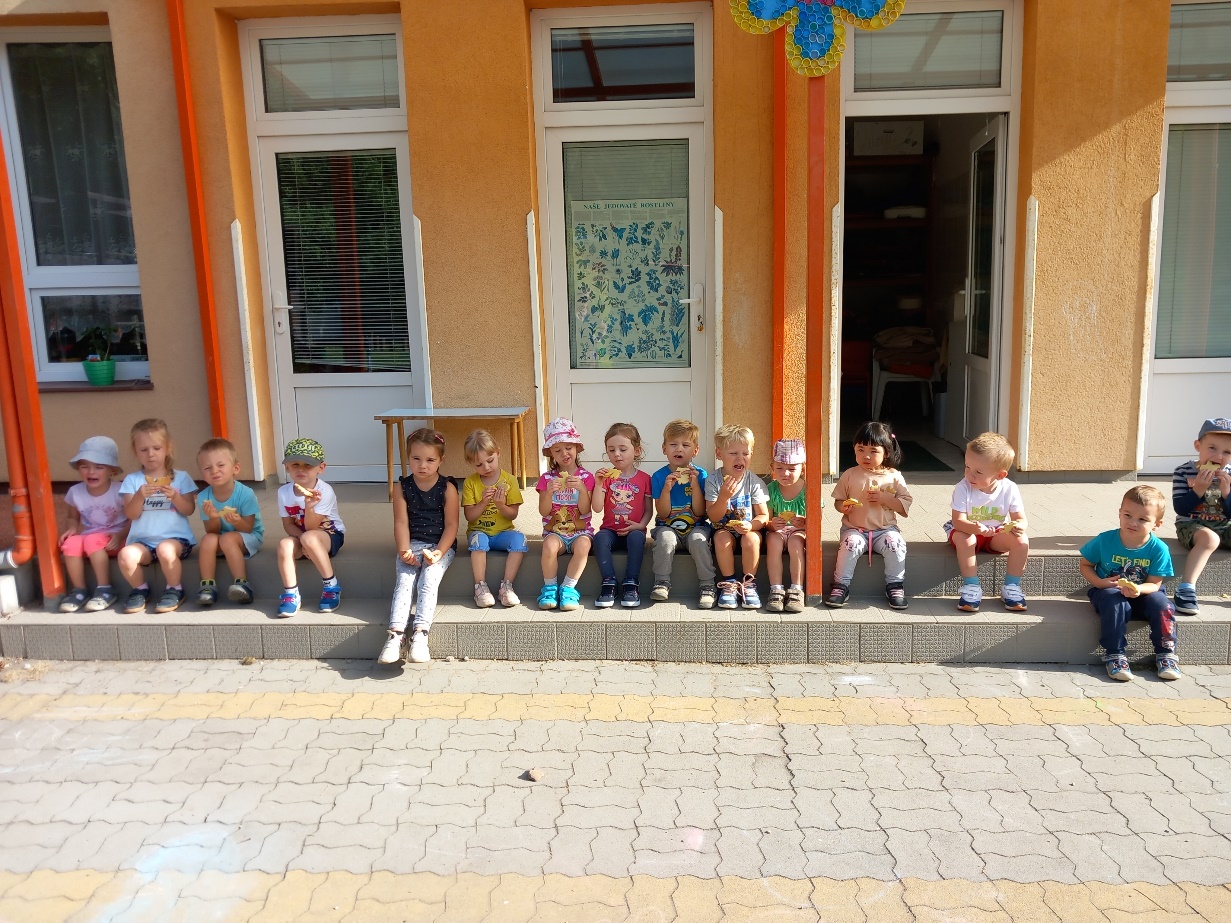 4. ORGANIZACE DNE V MATEŘSKÉ ŠKOLEDenní činnosti dětí           Aktivity v přibližném časovém sleduRanní hry                                           6:30 – 8:45                           6:30 – 8:15 – je důležité být do této doby ve třídě                                                  scházení dětí, volné hry a činnosti dětí, individuální                                                  práce s dětmi, závěrem úklid hraček na daný signálRanní kruh                          společné přivítání, pozdrav – rituál, prostor pro8:45 – 9:00                           opakování básniček, říkanek, vyprávění zážitkůRanní cvičení                     skládá se z rušné části, zdravotní cviky, pohybových 9:00 – 9:15                          a hudebně-pohybových her, relaxace   Hygiena, svačina              dodržování správných hygienických návyků, 9:15 – 9:30                          orientace dle své značky, základy stolování,                                                  samostatné uklízení nádobí, poté opět hygienaŘízená činnost                  dle tematického plánu, situační a prožitkové učení,9:30 – 10:00                       předčtenářské, předmatematické a poznávací                                                 činnosti, jazykové, výtvarné, pracovní, hudebníPobyt venku                       hygiena, převlékání v šatně, úklid oblečení,10:00 – 11:45                     za každého počasí, hry na zahradě: velká, malá,                                                 hřiště, vycházky do lesa, po okolí                                                 opět převlékání, úklid oblečení, hygienaOběd                                      orientace dle značky, samostatnost při přinášení12:00 – 12:30                     jídla a pití, základy stolování, používání lžíce                                                 (příboru), odklízení nádobí, značky, hygiena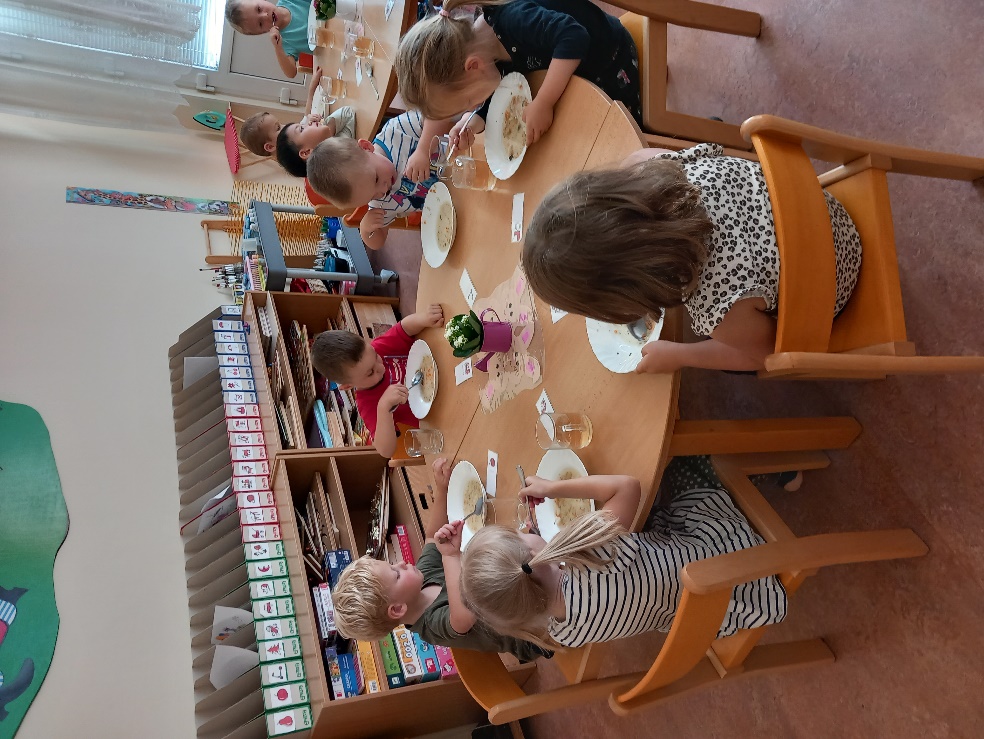 Polední klid, spánek       správné nošení židličky, samostatné svlékání se12:30 – 14:20                     na židličce, podle značky si najít lehátko a převléct                                                  se do pyžama, četba před spaním, nebo poslech                                                   relaxační hudby, průběžně děti chodí na WCVstávání hygiena              probuzení dětí, protažení těla na lehátku, převlékání           14:20 – 14:30                     hygiena, úklid pyžama na lehátko, úklid židličkySvačina                                 sebeobsluha, úklid nádobí, hygiena14:30 – 14:45Odpolední činnost           dle počasí hry na zahradě, hry v herně, ve třídě,14:45 – 17:00                     až do odchodu domů, nebo individuální práce                                                  s dětmi5. SPOLEČNÁ PRAVIDLADěti se budou postupně seznamovat s pravidly chování ve třídě či na zahradě. Pravidla se utváří v průběhu roku a mohou se upravovat. Budou vyvěšenana viditelných místech ve třídě a v herně. 5.1. Třídní pravidla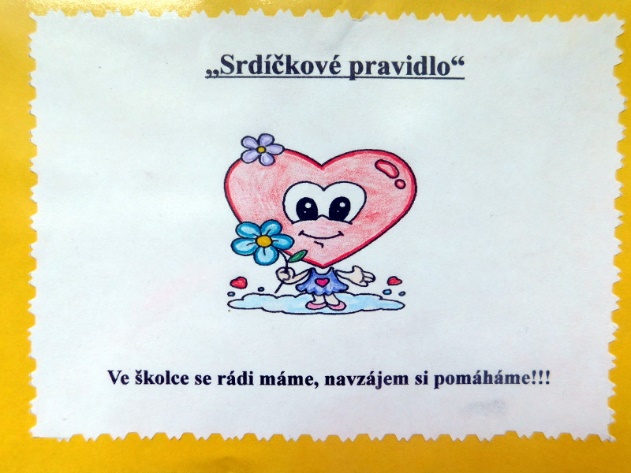 - Srdíčkové – Zajíček je kamarád                                                                                                              Všichni se tu máme rádi, všichni jsme   
                              tu kamarádi.- Zvonečkové – Zajíček poslouchá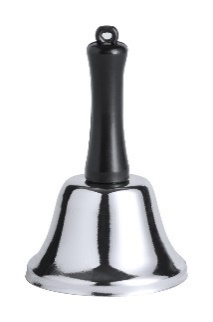                                 Když zazvoní zvoneček, slyší každý zajíček.- Hračkové – Zajíček uklízí                           Ať je třída vždycky čistá, vracím hračky na svá místa.                           O hračky se podělím, z domova své nenosím.- Pusinkové – Zajíček správně mluví                             Ve školce se zdravíme, pěkně spolu mluvíme.                              Je nás hodně – nekřičíme, ouška si tím ušetříme.                              Do pusy nic nestrkáme a do řeči neskáčeme.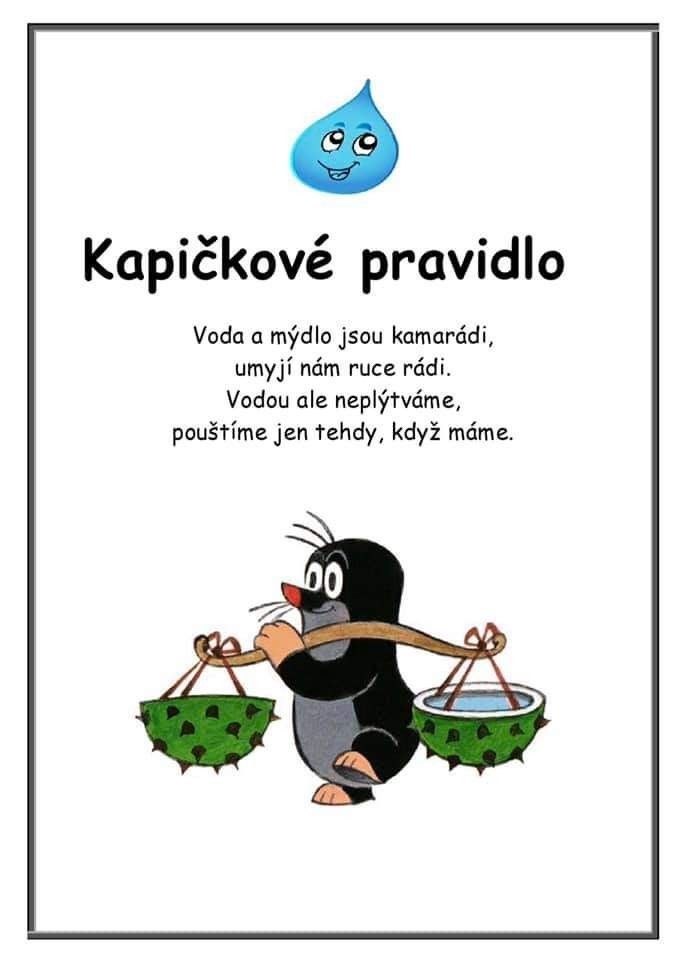 - Kapičkové – Zajíček se umývá                             To jsou ruce, to jsou dlaně, voda s mýdlem                              patří na ně. - Talířkové – Zajíček hezky jí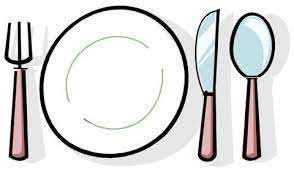                            Dobré jídlo rádi máme, když ho jíme      
                           – nemluvíme, po sobě vždy                           uklidíme. - Postýlkové – Zajíček rád odpočívá                              Odpočívám na lehátku a těším se na pohádku.5.2. Pravidla chování venku a na zahradě- chováme se ohleduplně k přírodě: netrhej, nelámej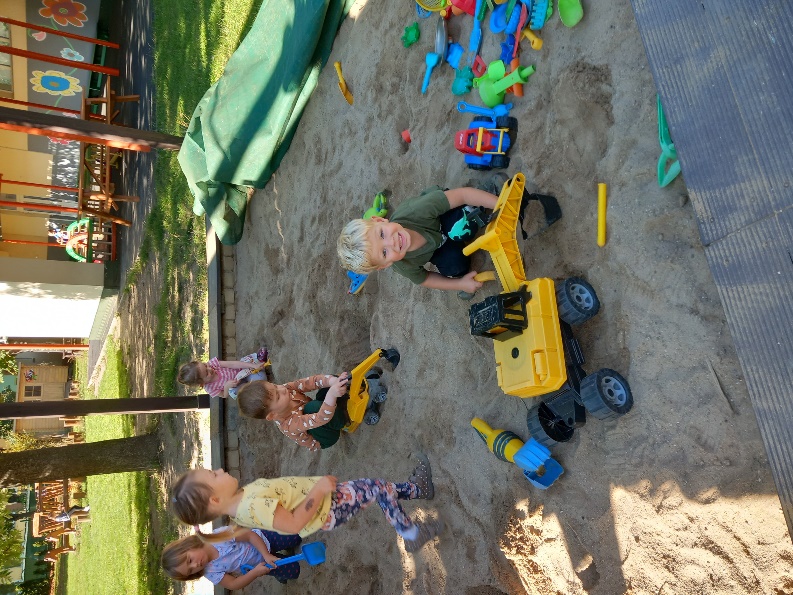 - s klackem v ruce neběháme, nekloužeme se, nelezeme na prolézačky- nevynášíme kamínky z kameniště, písek z pískoviště- neházíme po sobě kamínky ani písek - při jízdě na koloběžce, odrážedlech se díváme kolem sebe- nejezdíme a nenosíme hračky na kopec- dělíme se o hračky s kamarády- při jízdě na tobogánu, nebo klouzačce vždy sedíme, ať na nohy dopadneme- vyhýbáme se dětem na houpačce- na trampolíně smí být pouze jeden – střídáme se- lézt na strom či horolezeckou stěnu pouze s dovolením a dohledem- odpadky patří do koše- do pusy nic nestrkáme, neochutnáváme přírodu- hračky po sobě uklízíme tam kam patří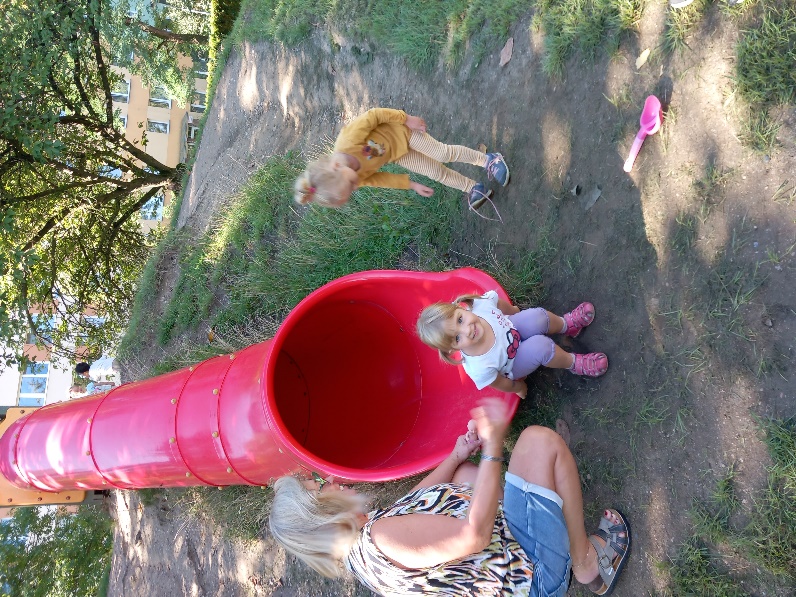 - při vycházce chodíme bezpečně ve dvojicích (reflexní vesty)- v blízkosti pejska se chováme opatrně – nekřičíme, nesaháme na něj,    neskáčeme, nepanikaříme…- dávám pozor na sebe a na ostatní- děti si hlídají paní učitelku a ona je- netrhej, nelámej, nestrkej, neházej 6. Dílčí cíleDítě a jeho tělo- rozvíjet základní pohybové dovednosti- učit děti správné držení těla- vědomě napodobit jednoduchý pohyb podle vzoru- sladit pohyb se zpěvem – rytmus - podporovat samostatnost při sebeobsluze- osvojit si základní hygienické návyky- dodržovat pitní režim- zvládat pohyb v různých terénech – v příroděDítě a jeho psychika- rozvíjet slovní zásobu- umět naslouchat druhým- umět komunikovat s vrstevníky i s dospělými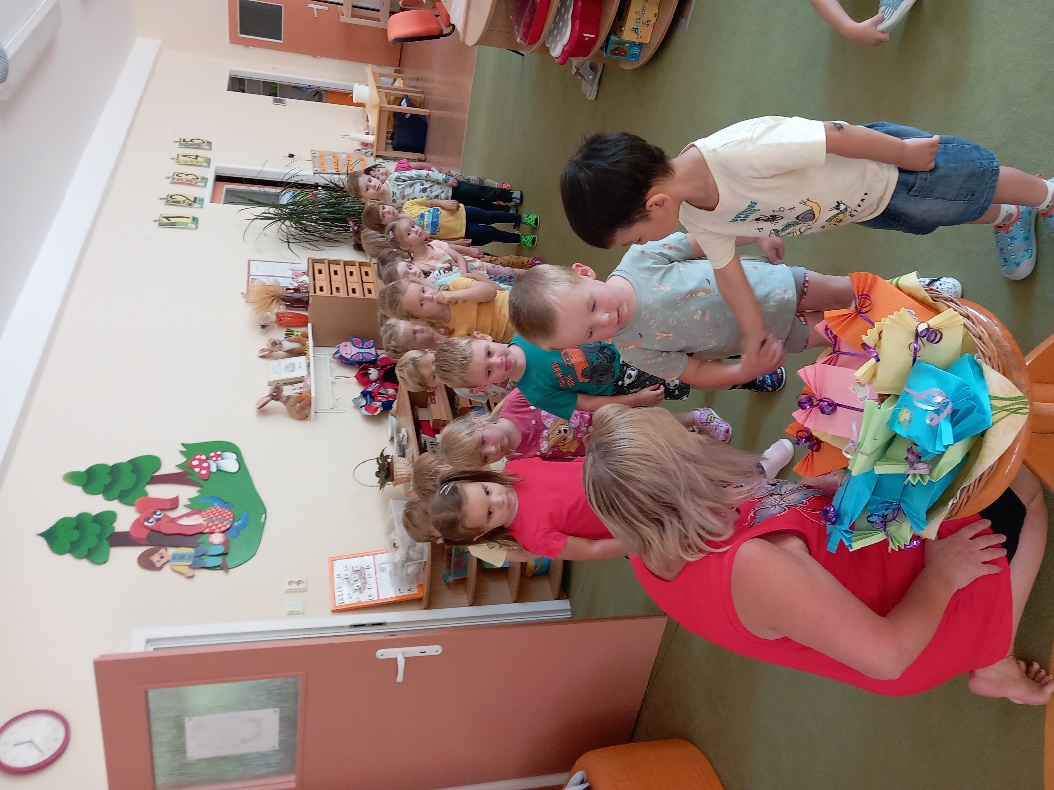 - přizpůsobovat se změnám a vyrovnávat se s nimi- rozvíjet schopnost zapamatovat si krátké básničky, písničky, říkanky- soustředit se a udržet pozornost- posilovat sebevědomí a přijímat změny- podpora tvořivosti a fantazieDítě a ten druhý- rozvíjet sounáležitost se skupinou vrstevníků- vést děti k toleranci a ohleduplnosti k druhým- učit děti k hezkému vztahu ke kamarádům- dodržovat pravidla třídy a autoritu učitelky- seznamovat se s řešením krizových situací- uvědomovat si možné nebezpečí ve svém okolí- učit se přijímat názor druhého- nabídnout pomocDítě a společnost- seznamovat děti s tradicemi- získat základy společenského chování- vnímat odlišnosti mezi dětmi- dodržovat pravidla her, nepodvádět, učit se spravedlivosti- rozvíjet kulturně estetické dovednosti- pochopit funkci rodiny a jejich členů- vážit si práce a věcí ostatních- využívat neverbální komunikaci: úsměv, gesta, řeč tělaDítě a svět- poznávat a vážit si přírody ve všech jejich formách- všímat si změny v přírodě- seznamovat se s životem lidí a zvířat na celém světe- seznamovat se s možností ochrany přírody: třídíme odpad- orientovat se v prostředí školky a jejího blízkého okolí- znát možná nebezpečí: cizí lidi…- mít poznatky o svém domově, kde bydlíš, kde žiješ- dbát na pořádek- ctít oslavy narozenin a svátků7. MYŠLENKA TVPNaší hlavní myšlenkou bude poznání sebe samých a poznání okolního světa ve čtyřech ročních dobách. Zaměříme se na poznávání odlišností ročních období. Celým rokem nás bude provázet zajíček a jeho knížka: „Hádej, kdo tě má rád?“ – Podzim, zima, jaro, léto.Seznámíme se i s důležitými zvyky a tradicemi. Vysvětlíme si, jak vypadá v každou roční dobu příroda, jak žijí zvířátka a ptáci, co dělají lidé. Nezapomeneme i barevné rozlišení: červená, modrá zelená a žlutá – čtyři základní barvy, které můžeme rozšířit o další paletu barev. 8. HLAVNÍ CÍLE- adaptace dětí na nové prostředí- poznávání a učení prožitkem- zvládnout sebeobsluhu- podporovat dětská přátelství     Rozvíjet individualitu každého dítěte, jeho psychickou odolnost, samostatnost a tvořivé myšlení.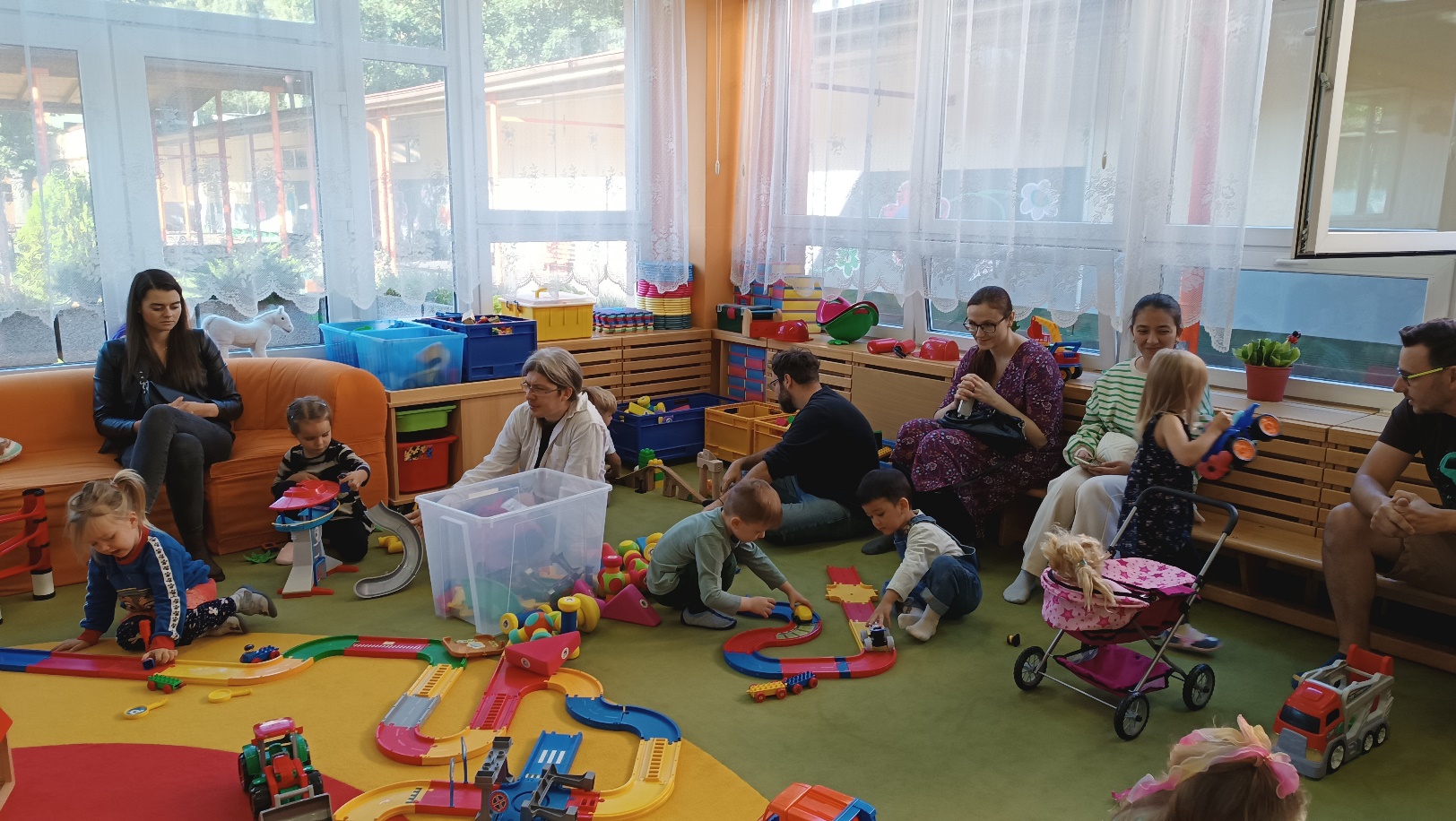 9. FORMY A METODY PRÁCE- HRA: volná hra/řízená – námětové, konstruktivní, didaktické, stolní    společenské hry …- individuální práce s dětmi- využívání didaktických pomůcek, obrázků- spontánní sociální učení formou nápodoby- prožitkové a situační učení- přímé pozorování- smyslové poznávání- kontakt a hra s přírodninami- četba, vyprávění a dramatizace pohádek- pracovní listy- práce ve skupinách, ve dvojicích, samostatná- výtvarný a grafomotorický projev- rytmizace, spojení pohybu se zpěvem, hra na tělo- předmatematické činnosti- případné výukové programy na IT (interaktivní tabuli)10. ČTENÁŘSKÁ GRAMOTNOSTGramotnost je chápána jako soustava vědomostí, dovedností a návykůpro čtení, psaní a postojů k nim. Je tvořena čtyřmi složkami: čtení, psaní, mluvení a naslouchání. U věkové skupiny 3-4 roky se zaměřujeme na pregramotnost (raná gramotnost). Vedle učení působí na pregramotnost dětí zrání organizmu.Hravou formou zařazujeme do svých výchovně – vzdělávacích činností vyprávění. Podněcujeme děti ke komunikaci a k vyjádření se pohybem nebo kresbou. Děti obklopujeme knihami, které jsou pro ně dostupné v dětské knihovně v herně i na zahradě. Dbáme na dostatek papíru a pastelek na kreslení. Hlavně poskytujeme dětem možnost výběru.11. PŘEDMATEMATICKÁ GRAMOTNOST- orientace v prostoru a času - výběr předmětu dle barvy- vybarvování dle pokynů- skládání puzzle- porovnávání: méně-více, menší-větší, kratší-delší, nižší-vyšší, - Kimové hry- množství do 5 - posloupnost: podle velikosti, podle příběhu- jednoduché cesty a labyrinty- třídění do skupin podle pokynů- dokončení započaté řady- předložky: nad, pod, před, za, vedle- pojmy: první, poslední, nahoře, dole- skládání a konstruování dle předlohy 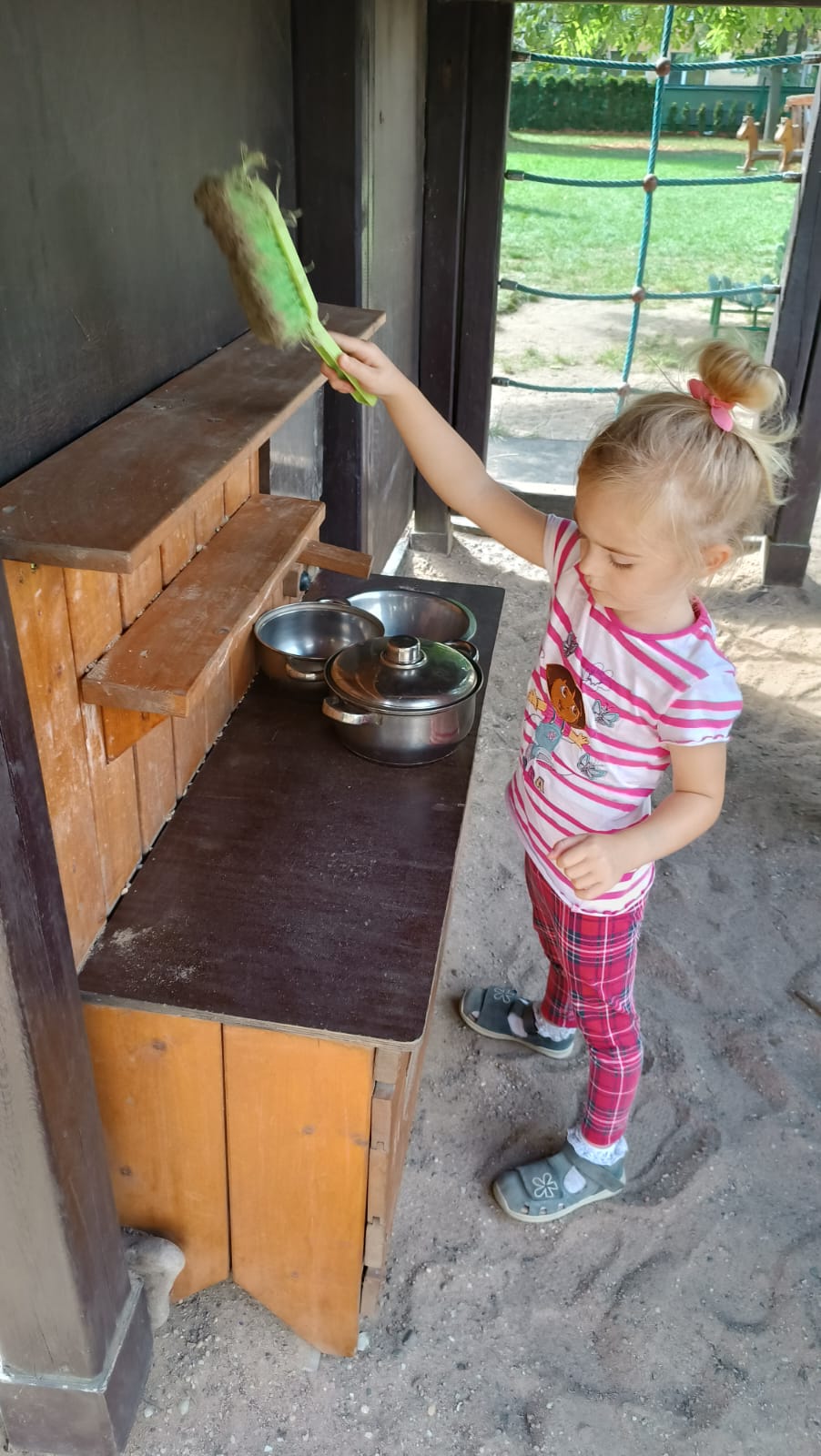 12. ZAHRADA JAKO PŘÍRODNÍ UČEBNA- pobyt venku za každého počasí- přenesení činností na školní zahradu- volný pohyb, pozorování, zkoumání- třídní záhonky: sázení, pletí, zalévání- práce na zahradě: hrabání listí, odhrabávání sněhu…- využívání herních prvků a staveb- kompost: pochopení jeho funkce na zahradě, pozorování- střídání terénu: kameniště, pískoviště, lezení, horolezecká stěna,    chůze po kládách …- pozorování a krmení ptáků- hrátky s vodou- čtenářský domeček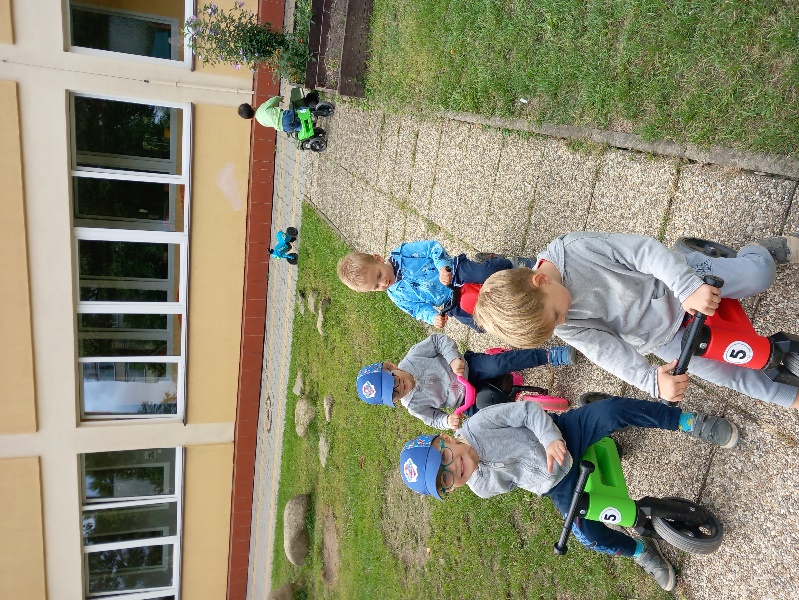 13. DALŠÍ TŘÍDNÍ AKTIVITY- divadelní představení ve školce- zahradní akce: opékaní buřtů, bazárek, ohňostroj- pouštění draků s rodiči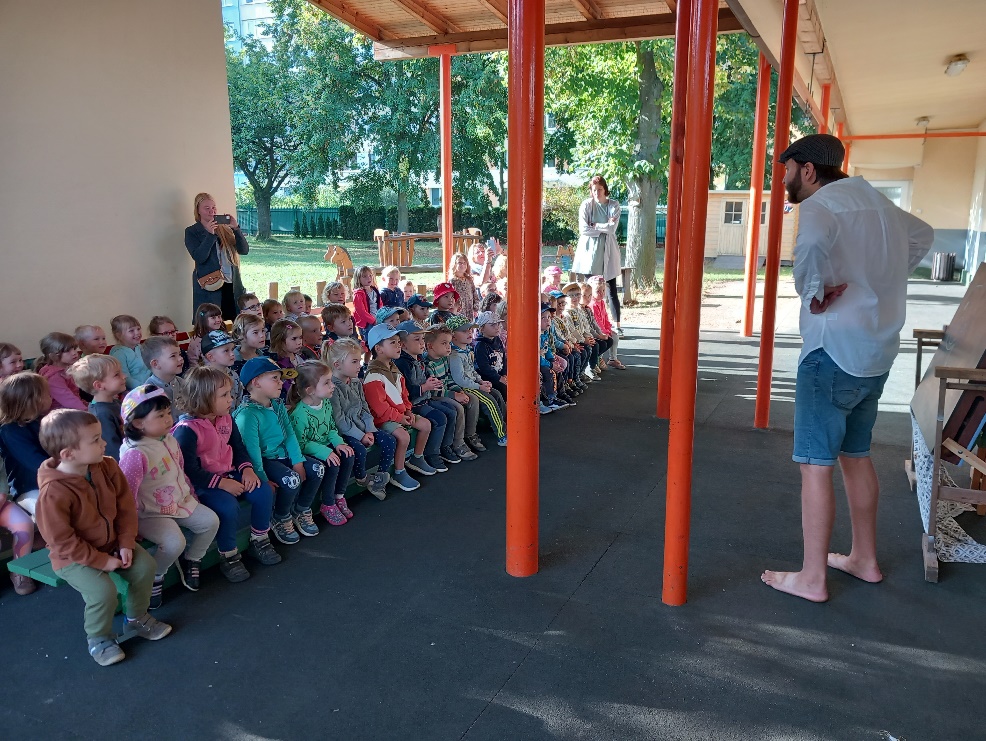 - vánoční besídka- besídka ke Dni matek- tvoření s rodiči (vánoční dílničky)- čištění studánek- třídní a celoškolní výlety14. PORTFOLIA DĚTÍUčitelky přistupují k dítěti individuálně. Poznávají konkrétní možnosti a potřeby každého dítěte prostřednictvím diagnostiky, jeho silné a slabé stránky a podle toho k nim přizpůsobují svou práci. Výsledky zaznamenává 2x ročně do diagnostických listů. Každé dítě má své portfolio, které obsahuje:- fotografii, která je každým rokem aktualizovaná - základní údaje  - záznam o posledním měření a vážení- kamarád, zájmy, čím chce být až vyroste                                                                                                                       - diagnostickou kresbu postavy                                                                                                - vybrané výtvarné práce a pracovní listy Portfolio „putuje“ s dítětem po celou dobu docházky v MŠ. 15. JAK INFORMUJEME RODIČE- třídní schůzky na začátku školního roku- nástěnky: aktuální plán činnosti na delší dobu, další informace- zasílání plánů a informací na emailové adresy- konzultační hodiny- společná skupina na WA- na www.msnemcicka.cz - na telefonní číslo třídy: +420 770 684 125- na pevné lince MŠ: 241 493 022- na emailovou adresu: zajici@msnemcicka.cz 16. SPOLUPRÁCE S PORADENSKÝMI ZAŘÍZENÍMI- PPP – Pedagogicko psychologická poradna pro Prahu 4- Francouzská 56/260, 101 00 Praha 10   www.ppppraha.cz - ústředna: 267 997 031, 267 997 032- náš školní psycholog: PhDr. Pavelková Monika                                             mpavelkova@ppppraha.cz, 267 997 029 17. PLÁN PEDAGOGICKÉ PODPORYPro děti se zvláštními vzdělávacími potřebami bude vytvořen Plán Pedagogické podpory – PLPP, jako první stupeň podpůrných opatření- PO.  Pro děti s přiznaným vyšším stupněm PO učitelky vypracují IVP.  18. SPOLUPRÁCE S RODIČI  Nabízíme spolupráci na základě rovnocenného partnerství. Vzájemná otevřenost mezi učitelkou a rodiči, podávání oboustranných informací. To vše napomáhá dítěti plnohodnotně prožívat den v MŠ.19. INTEGROVANÉ BLOKYJsou rozpracované do tematických celků, který může trvat týden, nebo i měsíc. Záleží na množství činností, a jak je děti zvládají. Tematický celek lze vynechat, nahradit, nebo zařadit neplánovaný projekt. ZÁŘÍ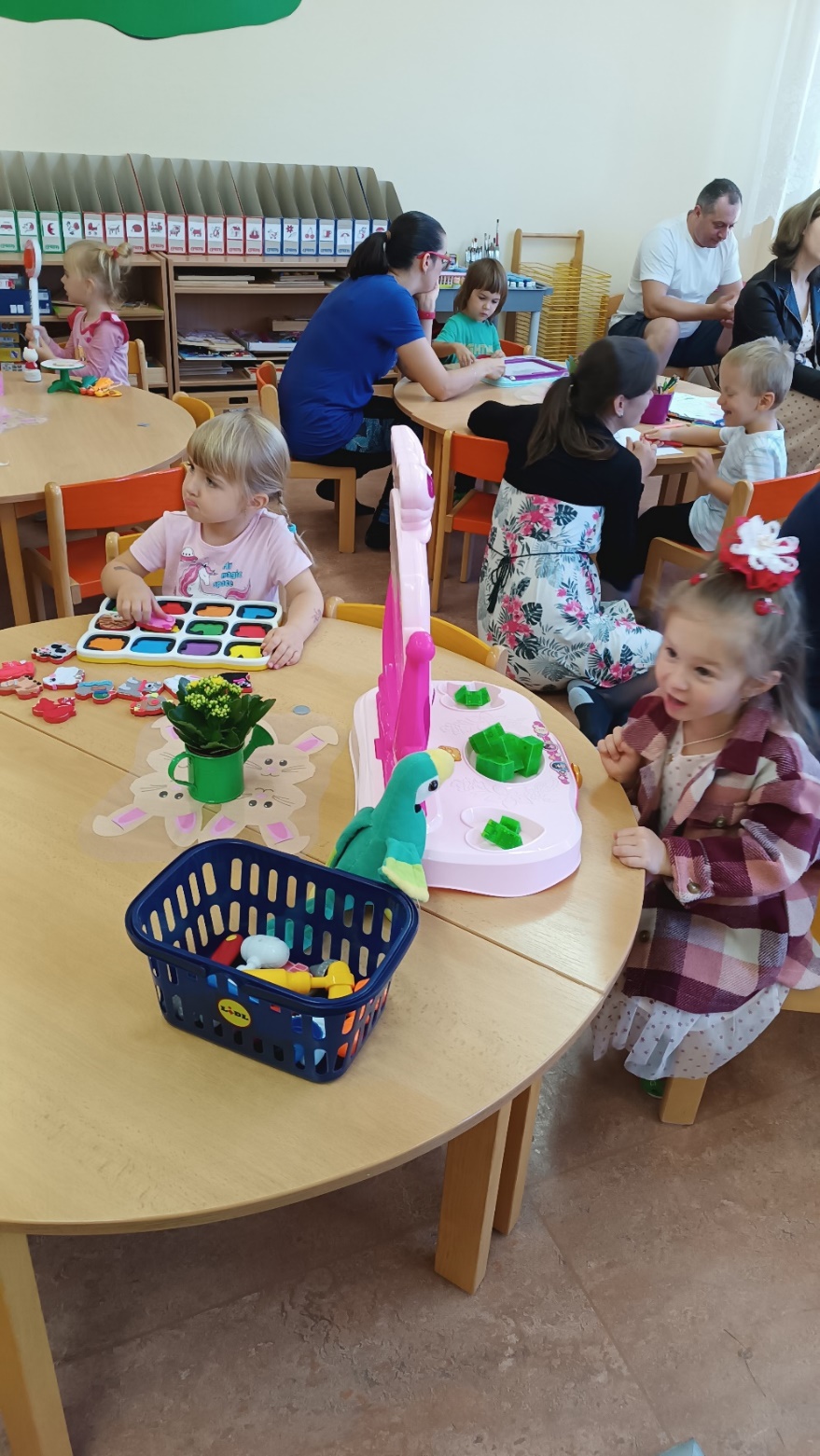 Vítáme vás                                                     ve školceTéma:- Naše třída, školka- Moje jméno, moje značka- Tvoříme pravidla třídyCíle:- adaptace na nové prostředí- postupně zapojovat děti a rodiče do režimu třídy- odstraňovat strach a ostych- znát své jméno a značku, jména třídních učitelek, asistentky, uklízečky- orientovat se v prostoru třídy, školky, zahrady- zvládat sebeobsluhu a upevňovat hygienické návyky- společné tvoření třídních pravidel- seznámení s babím létemŘÍJENHádej, jak moc tě mám rád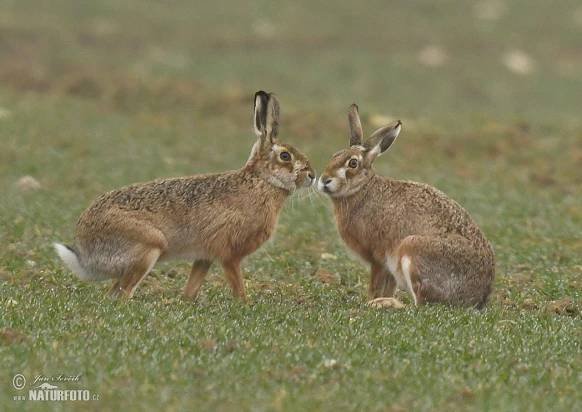 Téma:- Barevný podzim- Ovoce: sušení křížal - Zelenina: bramboriada- Zdravá výživa- Kouzelný lesCíle:- seznámení s ročním obdobím: PODZIMEM (orientace na ploše)- vnímání a pozorování změn v přírodě- vštěpovat základy zdravého stravování- rozvoj a užívání všech smyslů (určování pořadí, pojmy první a poslední)- umět správně pojmenovat některé druhy ovoce a zeleniny- barva oranžová LISTOPAD                             Když padá listí…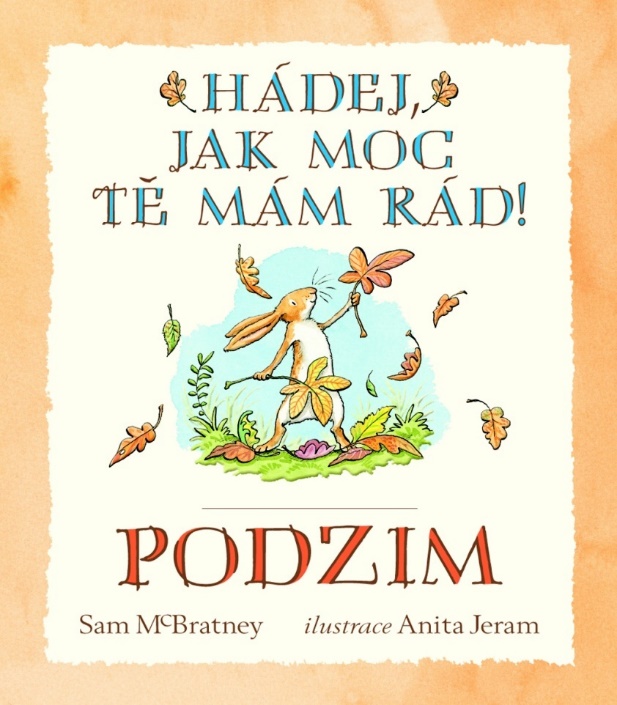                                                                               Téma:                                                                                        - Vyletěl si pyšný drak                                                                                        - Kam šla zvířátka spát                                                                                        - Barvy, barvičky                                                                                        - U nás doma, můj domov                                                                                        - AdventCíle:- rozvíjení paměti- pozorování a vnímání změn v počasí- rozlišování barev podle slovního zadání- procvičování jemné motoriky- seznamování se s hnědou barvou- budovat zdravé sebevědomí, základní povědomí o sobě a své rodině- vánoční čas přicházíPROSINEC                  Vánoce, vánoce, přicházejí…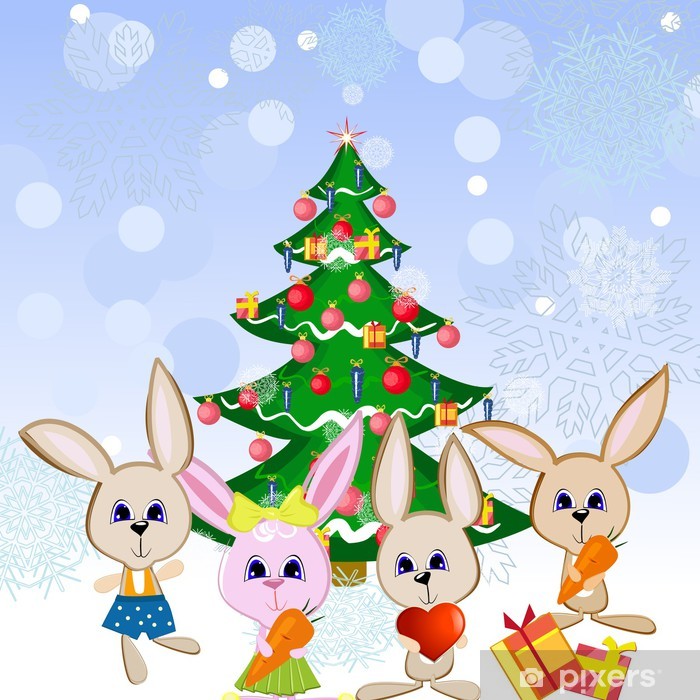 Téma:- Anděl, Čet a Mikuláš- Čím voní Vánoce- Vánoce u ZajíčkůCíle:- spolupráce při strojení stromečku- seznámit se s tradicemi- společně oslavit tradiční svátky- rozvoj a kultivace mravního a estetického vnímání, cítění a prožívání- kreativita: pečení perníčků- soustředěně poslouchat hudbu: Vánoční koledy- seznámení se s ročním obdobím: Zima (bílá barva)LEDEN                                 Království vloček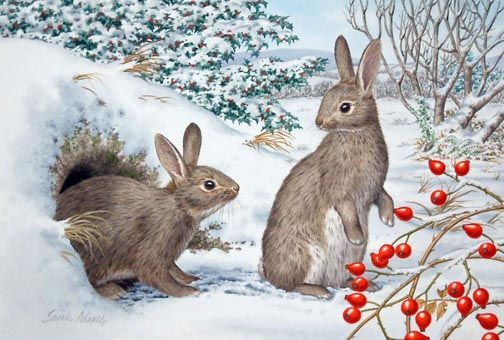 Téma:- Moje Vánoce doma: zážitky, dárečky…- Nový rok – lidové zvyky a tradice: Tři králové- My se zimy nebojíme- Paní zimaCíle: - rozvoj řečových schopností a jazykových dovedností- rozvoj pohybových dovedností v oblasti hrubé motoriky- projevovat zájem o knížky- získat představu o časových pojmech: dny v týdnu, měsíce…- ovládat koordinaci ruky a oka- Hádej, jak moc tě mám rád – Zima (modrá barva)- dle počasí hry se sněhemÚNORMasopust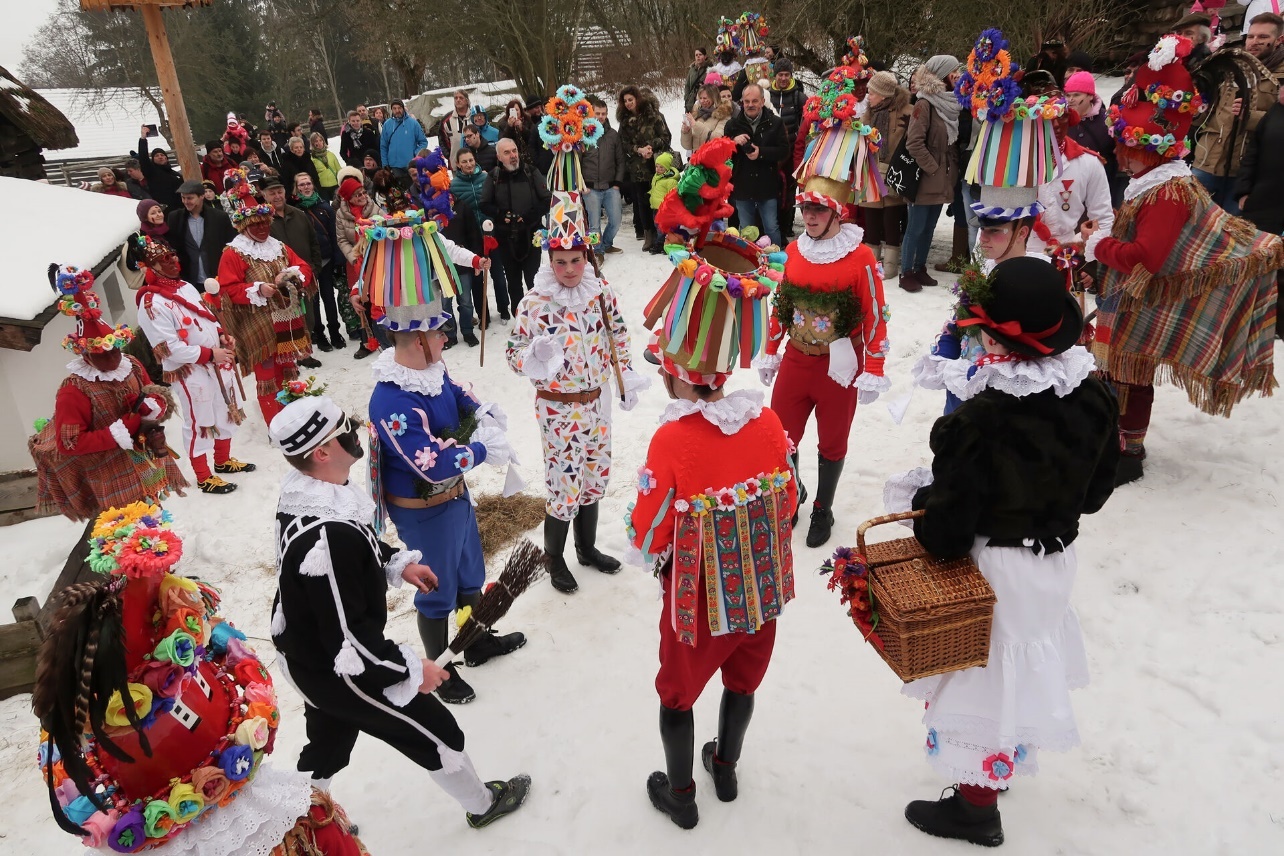 Téma:- Zimní sporty- Karneval- Masopust a hudební nástroje Cíle:- seznámení se se zimními sporty- rozvoj obratnosti, pohybových dovedností, schopnosti rozeznávat různé sporty- vytvořit pozitivní vztah k hudbě, rozvíjet znalosti o hudebních nástrojích a podporovat taneční prvky u dětí- seznámení se s masopustem- podporovat hodnoty přátelství, upevňovat mezilidské vztahyBŘEZENVelikonoce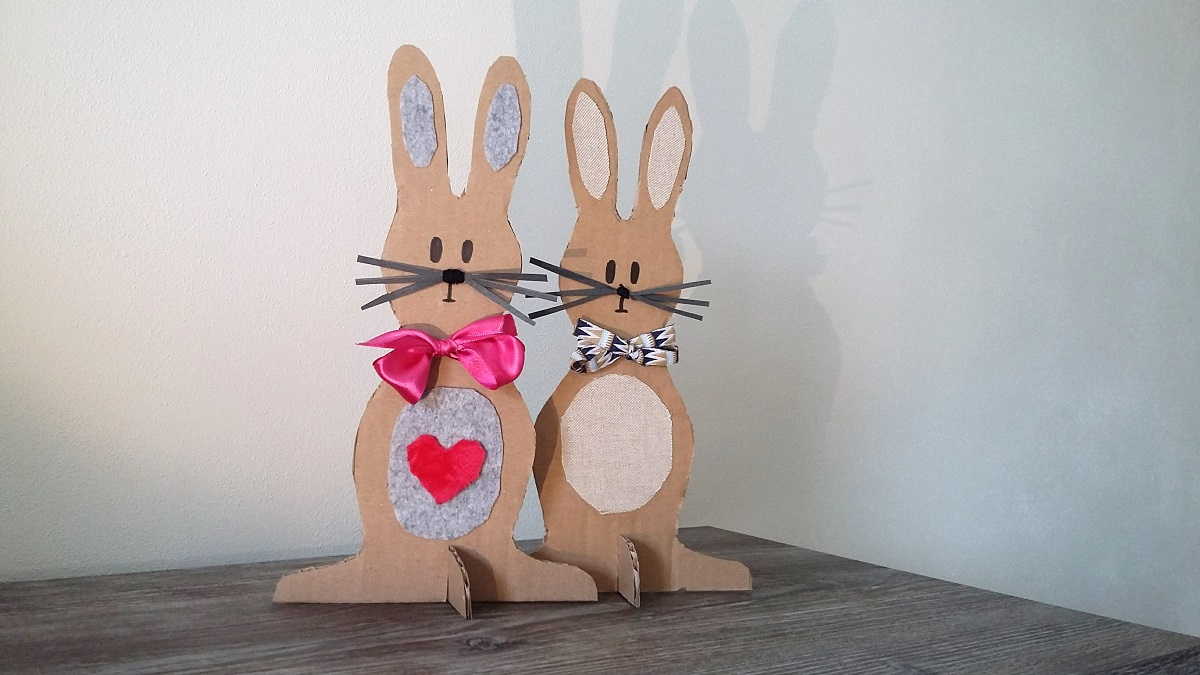 Téma:- Jaro je tu- VelikonoceCíle:- seznámené se s měnící se přírodou- rozvoj všech smyslů- seznamujeme se s hlavními znaky jara- hurá jsou Velikonoce – rozvoj zručnosti a estetického vnímání- vytváření pozitivní vztah k přírodě- procvičování jemné motoriky- učit děti mezilidským vztahům- vytvářet pozitivní vztah k tradicím a zvykům- rozvoj pracovních dovedností, výtvarných dovedností a zručnostíDUBENJaro na venkově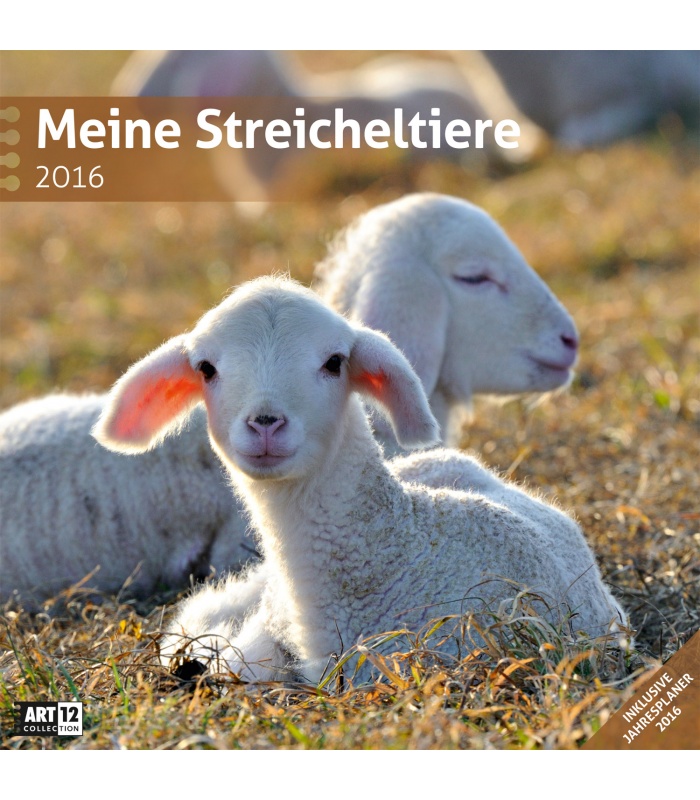 Téma:- Jaro na vesnici – mláďátka- Květiny v přírodě- Naše lidské tělo- ČarodějniceCíle:- seznámené se se zvířátky a jejich mláďátky- rozvíjet kladný vztah k zvířatům- vytvářet pozitivní vztah k přírodě- upevňovat kladný vztah k literatuře – básně o zvířátkách- seznámit se s naším tělem- rozvoj estetického vnímání- čarodějnický rejKVĚTEN                Naše rodina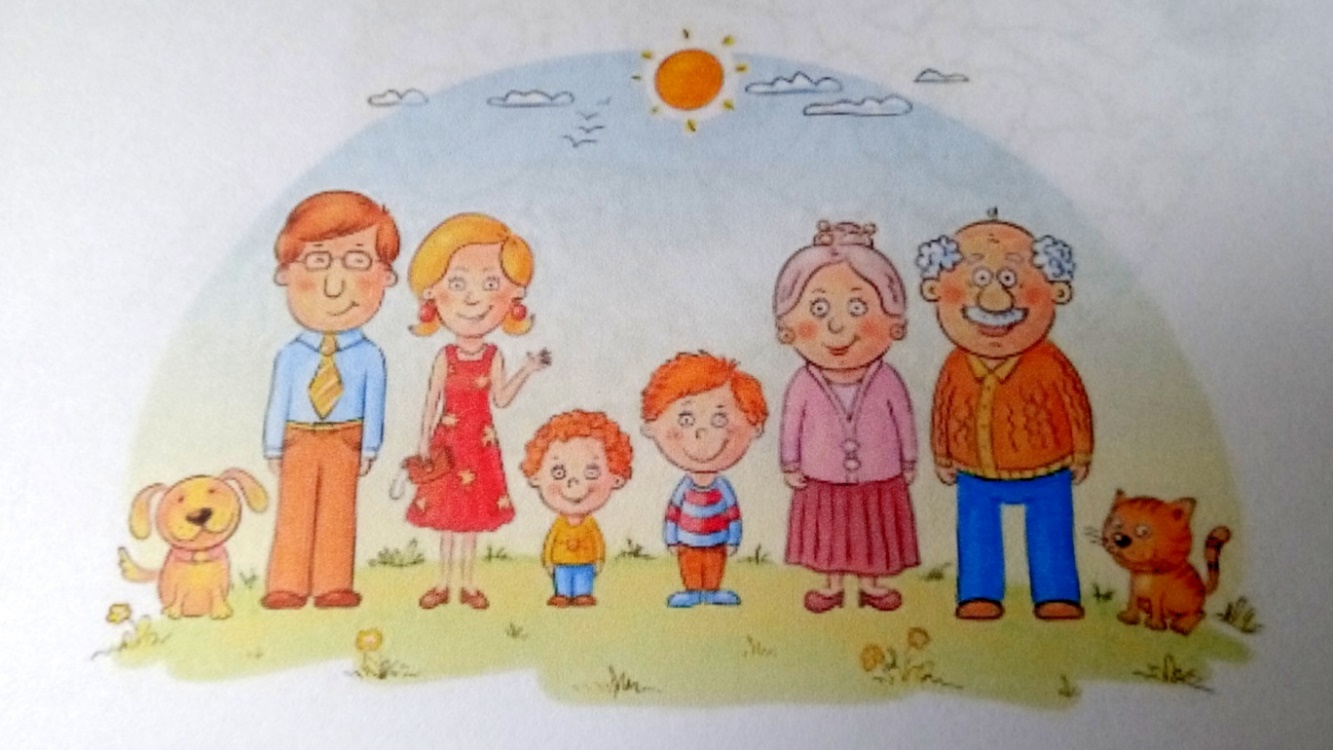 Téma:- Naše rodina- Zvířátka v ZOO- Svátek matekCíle:- pojem rodina – kdo patří do naší rodiny- vytvářet pozitivní vztah k rodině- rozvoj logického myšlení- podpora vztahu mezi dětmi v kolektivu, rozvoj přátelství, podporovat city dítěte- seznámit se se zvířátky v ZOO- vytvářet citový vztah ke zvířatům- procvičovat matematickou gramotnostČERVEN                Hurá prázdniny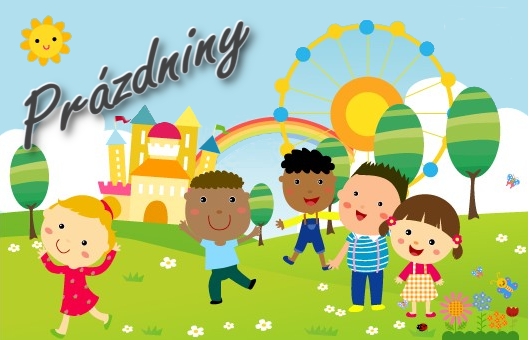 Téma:- Cestování- Prázdniny- Svět kolem nás- Dopravní prostředkyCíle:- rozvoj rozumových schopností dítěte- zvládnutí jazykových dovedností- pojmenovat svět kolem nás – prostřední MŠ                                                        - prostředí domova- zapojit se jazykovým projevem do vyprávění o cestách po celém světě- rozvíjet jazykové dovednosti- rozvoj grafomotoriky- seznámené se s dopravními prostředky